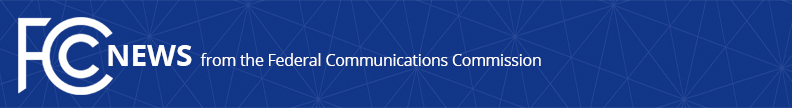 Media Contact: Randy Clarke, (202) 418-2500Randy.Clarke@fcc.govFor Immediate ReleaseCOMMMISSIONER GEOFFREY STARKS TO VISIT BRAZIL AND COLORADO TO DISCUSS NETWORK SECURITY, 5G, AND WIRELESS CARRIERS   -- WASHINGTON, October 28, 2019--FCC Commissioner Geoffrey Starks will visit São Paulo, Brazil to participate in FutureCom 2019 where he will engage with international regulators and industry leaders about the future of communications technology.During FutureCom, Commissioner Starks will serve as a panelist on the “Regulators Talk Show: 5G Implementation Challenges in the Americas” where he will highlight the groundbreaking benefits and the security concerns of 5G networks with regulators from throughout the Americas. He will also discuss, from a U.S. perspective, the importance of considering and mitigating national security risks when designing and deploying 5G networks. He will then travel to Denver, Colorado for the “5G Rural Security Engagement Initiative” organized by the Competitive Carriers Association and the U.S. Chamber of Commerce. This will be the first event of its kind where representatives from federal agencies responsible for cybersecurity will discuss best policy practices for the secure implementation of 5G networks. Commissioner Starks recognizes that the FCC has a statutory obligation to protect the national defense which is why the security of our communications networks has been one of his top priorities. He looks forward to sharing his thoughts about the intersection of 5G and network security with all stakeholders in attendance at this event. For additional questions on Commissioner Starks’ travel, contact Randy Clarke at Randy.Clarke@fcc.gov or at (202) 418-2500.###
Office of Commissioner Geoffrey Starks: (202) 418-2500ASL Videophone: (844) 432-2275TTY: (888) 835-5322Twitter: @GeoffreyStarkswww.fcc.gov/about/leadership/geoffrey-starks  This is an unofficial announcement of Commission action.  Release of the full text of a Commission order constitutes official action.  See MCI v. FCC, 515 F.2d 385 (D.C. Cir. 1974).